                                 ПЕЧЕНІЗЬКА СЕЛИЩНА РАДА                          ЧУГУЇВСЬКОГО РАЙОНУ ХАРКІВСЬКОЇ ОБЛАСТІВИКОНАВЧИЙ КОМІТЕТ		  Р І Ш Е Н Н Я 31 травня 2021 року					                 			 № 42Про затвердження протоколу засідання конкурсної комісії з відбору організацій (суб’єктів господарювання), які мають відповідну ліцензію (сертифікат) щодо проведення  експертних грошових оцінок земельних ділянок з метою викупу; об’єктів нерухомого і рухомого майна під час їх продажу (у т.ч. об’єктів незавершеного будівництва) або передачі на умовах орендиЗаслухавши доповідь голови конкурсної комісії з відбору організацій (суб’єктів господарювання), які мають відповідну ліцензію (сертифікат) щодо проведення  експертних грошових оцінок земельних ділянок з метою викупу; об’єктів нерухомого і рухомого майна під час їх продажу (у т.ч. об’єктів незавершеного будівництва) або передачі на умовах оренди Лазько В.А., відповідно до протоколу № 1 засідання конкурсної комісії з відбору організацій (суб’єктів господарювання), які мають відповідну ліцензію (сертифікат) щодо проведення  експертних грошових оцінок земельних ділянок з метою викупу; об’єктів нерухомого і рухомого майна під час їх продажу (у т.ч. об’єктів незавершеного будівництва) або передачі на умовах оренди від 31.05.2021 року, керуючись Законом України «Про оцінку земель», Законом України «Про оцінку майна, майнових прав та професійну оціночну діяльність в Україні», постановою Кабінету Міністрів України від 22.04.2009 № 381 «Про затвердження Порядку здійснення розрахунків з розстроченням платежу за придбання земельної ділянки державної та комунальної власності», постановою Кабінету Міністрів України від 10.09.2003 № 1440 «Про затвердження Національного стандарту № 1 «Загальні засади оцінки майна і майнових прав», наказом Державного комітету України по земельних ресурсах від 09.01.2003 № 2 «Про затвердження порядку проведення експертної грошової оцінки земельних ділянок», та статтями 40, 59 Закону Україні  «Про місцеве самоврядування в Україні», виконавчий комітет Печенізької селищної ради,ВИРІШИВ:Затвердити протокол №1 засідання конкурсної комісії з відбору організацій (суб’єктів господарювання), які мають відповідну ліцензію (сертифікат) щодо проведення  експертних грошових оцінок земельних ділянок з метою викупу; об’єктів нерухомого і рухомого майна під час їх продажу (у т.ч. об’єктів незавершеного будівництва) або передачі на умовах оренди від 31.05.2021 року.Укладати в 2021-2022 роках договори на проведення експертних грошових оцінок об’єктів нерухомого та рухомого майна під час їх продажу (у т.ч. об’єктів незавершеного будівництва) або передачі на умовах оренди з переможцям конкурсу: ТОВ «ДЕЛЬТА-КОНСАЛТИНГ» код ЄДРПОУ: 32236602.  Укладати в 2021-2022 роках договори на проведення грошових оцінок земельних ділянок, що розташовані на території Печенізької селищної ради з переможцем конкурсу:  ТОВ «ГИС КОНСАЛТИНГ» код ЄДРПОУ: 43541945. Контроль за виконанням цього рішення покласти на начальника відділу юридичного та кадрового забезпечення Печенізької селищної ради Владислава ЛАЗЬКО.Голова виконавчого комітетуПеченізької селищної ради                                            Олександр ГУСАРОВ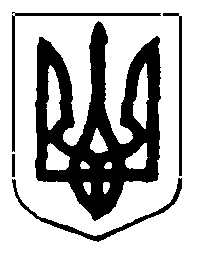 